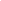 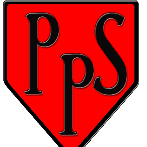 Dear Families,   Welcome to the first Paradykes Post of Session 23/24!! It has been so, so lovely to have our children back and catch up with all of their news!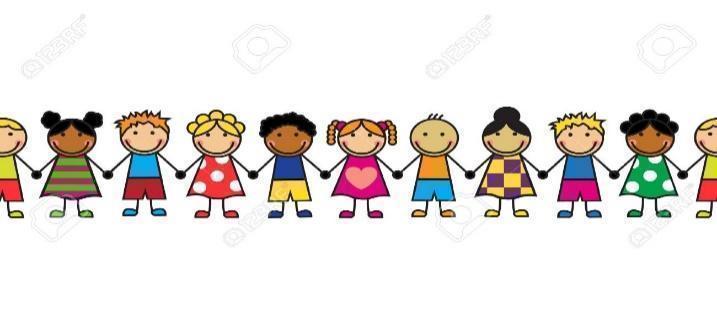 Staffing NewsMrs Ros Davidson has joined us for her probationary year in P2b and Mrs Emma Stables joins us in P5/6 to cover Miss Brownsell’s maternity leave. Miss Amanda Pache will be covering some teachers for their time out of class as well as teaching in P3b on a Friday morning. We hope that all three are extremely happy at Pardykes and warmly welcome them into our team.Congratulations again to Mr Ross on his marriage in the holidays!! Building UpdatesOver the summer holidays, doors have been fitted on to ALL of our classrooms! They have made such a huge difference to the noise level both in classrooms and in the atriums. Children can now work in peace and quiet without the distraction of activities in the atrium. You may have noticed that the front garden outside of the P1 and P2 classrooms has also been upgraded. We now have astro turf and bark so it will be able to be used all year round without becoming a muddy mess in winter. The children are already making such good use of the space.Open Afternoon P1 to P7 We are delighted to invite you into school next Wednesday, 30th August, to come and have a look at your child/ren’s classroom and all of the spaces in our school. You should have received a letter advising you of your time slot. Please contact the school office if you require any further information. We are looking forward to seeing you!KIC Forms and Natasha’s Law - Nursery to P7 Please can we ask you to complete the online Key Information and Consent (KIC) form which can be found here: Kic Form 23/24. This form lets us know emergency contacts, medical information and your consents in relation to photographs, social media etc. Some new Primary 1 parents have already completed a paper copy of this form.  There is also a form to let us know if your child/ren are able to eat certain foods. These are items that we have in school for Hot Chocolate, for parties etc. This form can be found here: Natasha's Law. Please can you complete a form for each of your children in both cases.    Thank you for your time spent completing these - it’s much appreciated and gives us vital information.MedicationJust a reminder, if your child requires medication in school, including inhalers, then the relevant paperwork needs to be updated. Forms are available from the school office. Please also be aware that it is your responsibility to ensure that we have ‘in date’ medication. Thank you!Playground Pick UpThe playground is really, really congested at pick up times. We absolutely need to match all children from P1 - P3 with their grown-ups. Therefore, please can I politely ask that only one grown-up per child comes into the playground and that all adults stand well back from the doors so that both children and teachers can see more clearly who is in the playground. Thank you for your cooperation with this.Nursery In the nursery, all our returning children have settled back into routines and are enjoying exploring the room.  New children are beginning to join us and all are settling in well.  Social Media Please do not be offended if staff members do not accept friend requests on social media platforms.  According to guidance,  members of staff should refrain from contact through social media with parents and carers that are only known to them through their place of work.  We thank you for your continued support and understanding. SnackWe are trying to encourage healthy snacks in school and would appreciate your support in not sending children in with huge packets of crisps or any kind of sweets. Fruit, vegetables and cereal bars would be great!AssemblyAt assembly this week, we went over our school Vision and Values and focussed on ‘Community’. We talked about what a community was and what it felt like to be part of a community. The children felt that it was important to feel like they belonged and were included in their school community. This led us on to talking about our uniform and how this shows that we ‘belong’. Please could I gently remind you to send your child to school in our colours of red, black, grey and white, even on PE days. There is plenty of uniform in both the school and in the library for you to take as you need. Thank you so much.ChromebooksJust a gentle reminder that children in P5 to P7 that take chromebooks home should be bringing chromebooks into school fully charged and ready for the day ahead.  Primary 4 children will be bringing home a letter soon with regards to taking chromebooks home. Dogs in the PlaygroundFinally, I am a huge dog lover and it pains me to remind families that we are unfortunately not allowed to have dogs in the school playground!!  We thank you for your understanding.Wow! Quite a lot of news to share already! I hope you all have a wonderful weekend and am looking forward to seeing lots of you on Wednesday!Kind regards,Helen Reed HeadteacherSchool dates for your diary30.08.23     Open Afternoon 4 - 5:30pm15.09.23      School Closed -September weekend 18.09.23      School Closed - September weekend19.09.23      All resume 13.10.23       End of Term 23.10.23	     Inservice Day 3 for staff24.10.23      All resume07.11.23       Parent Consultations 4:30 - 8pm09.11.23       Parent Consultations 3:30 - 5pm08.12.23      Christmas Fair22.12.23       End of Term 08.01.24      Inservice Day 4 for staff09.01.24      All resume 22-26.01.24 P7 Residential Trip09.02.24      Mid term Break 19.02.24       All resume 15.03.23       Profiles out28.03.24      End of Term 16.04.24       All resume06.05.24      May Day holiday20.05.24       Inservice Day 5 for staff28.05.24      Sports Day04.06.24     Parent Consultations 4:30 - 8pm06.06.24     Parent Consultations  3:30 - 5pm07.06.24     Summer Fair12.06.24 - 14.06.24     P7 transition visits to HIgh School20.06.24     P7 Leavers’ Show (afternoon)28.06.24      End of Term 